   		آمار  روزانه شناورهای تخلیه وبارگیری شرکت آریا بنادر ایرانیان	از ساعت  45: 06  تا ساعت 06:45 مورخه 15/07/1401 لغایت 16/07/1401		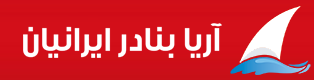 اسکلهنام شناورنام کشتیرانیتناژ  تخلیهتناژبارگیریمحل تخلیهنوع تجهیزاتمحموله کشتیمحموله کشتیتاریخ و ساعت پهلوگیریتاریخ و ساعت شروع عملیاتتناژ  تخلیه و بارگیــریتناژ  تخلیه و بارگیــریتناژ  تخلیه و بارگیــریمجموع تناژ سه شیفتتناژباقیمانده /اتمام تخلیه یا بارگیری(تن)زمان عملیات(OT)زمان عملیات(OT)نرم متوسطنرم متوسطماندگاری دراسکله(ساعت)اسکلهنام شناورنام کشتیرانیتناژ  تخلیهتناژبارگیریمحل تخلیهنوع تجهیزاتتخلیهبارگیریتاریخ و ساعت پهلوگیریتاریخ و ساعت شروع عملیاتتناژصبحتناژعصرتناژشبمجموع تناژ سه شیفتتناژباقیمانده /اتمام تخلیه یا بارگیری(تن)تخلیهبارگیریتخلیهبارگیریماندگاری دراسکله(ساعت)3نجوا-2پارسا گستر آبراه دریا17361726محوطهمنگان 224آهن ورق سرد   تختهپالت.کیسه11/07/0111/07/01ت:*ت:*ت:*ت: ************12:40*391043نجوا-2پارسا گستر آبراه دریا17361726محوطهمنگان 224آهن ورق سرد   تختهپالت.کیسه11:4520:45ب:136ب: 357ب: *ب: 493اتمام بارگیری: 20:10*12:40*391045ایشیمیاقوت طلایی بندر11541276محوطهانبارمنگان 225تخته-کیسهپالت14/07/0114/07/01ت:178ت:*ت:*ت:178اتمام تخلیه:10:0002:3015:257130*5ایشیمیاقوت طلایی بندر11541276محوطهانبارمنگان 225تخته-کیسهپالت08:5011:20ب:60ب: 311ب:90ب:461باقی بارگیری:81502:3015:257130*7آرکانور-2اتحاد تجارت خورشید  نابان24682289انبار6000 متریریلی 4010جوپالت-کیسه12/07/0112/07/01ت:*ت:*ت: *ت:***********13:45*52*7آرکانور-2اتحاد تجارت خورشید  نابان24682289انبار6000 متریریلی 4010جوپالت-کیسه12:2516:10ب:147ب: 269ب: 298ب: 714باقی بارگیری: 1098*13:45*52*10آرکانور-3اتحاد تجارت خورشید تابان2979*حمل یکسره*گندم*13/07/0113/07/01ت:*ت:*ت:*ت:****************10آرکانور-3اتحاد تجارت خورشید تابان2979*حمل یکسره*گندم*13:4517:20ب:*ب:*ب:*ب:****************13پرنددریای خزر5221*محوطهحمل یکسرهلیبهر 229مکنده 234گندم-کانتینر*14/07/0114/07/01ت:250ت:1072ت: 574ت: 1896باقی تخلیه:324908:00*237**13پرنددریای خزر5221*محوطهحمل یکسرهلیبهر 229مکنده 234گندم-کانتینر*20:2523:0008:00*237**